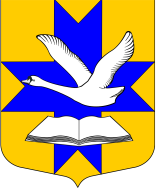 Совет депутатов муниципального образованияБольшеколпанское  сельское   поселениеГатчинского муниципального районаЛенинградской  областитретьего СОЗЫВаРЕШЕНИЕ« 29 » сентября 2017 г.                                                                                         №  43О назначении и проведении публичных слушанийВ соответствии с Законом Российской Федерации от 06.10.2003№ 131-ФЗ «Об общих принципах организации местного самоуправления в Российской Федерации», Положением об организации и проведении публичных слушаний в муниципальном образовании Большеколпанское сельское поселение Гатчинского муниципального  района Ленинградской области, утвержденным решением Совета депутатов от 21 февраля 2013  года № 09, руководствуясь Уставом муниципального образования  Большеколпанское сельское поселение Гатчинского муниципального  района Ленинградской области, Совет депутатов МО Большеколпанское сельское поселение:РЕШИЛ:1. Назначить публичные слушания по вопросу рассмотрения проекта «Программа комплексного развития транспортной инфраструктуры в муниципальном образовании Большеколпанское сельское поселение Гатчинского муниципального района Ленинградской области» (далее – проект Программы) (Приложение 1 к настоящему решению).2. Провести публичные слушания по проекту «Программа комплексного развития транспортной инфраструктуры в муниципальном образовании Большеколпанское сельское поселение Гатчинского муниципального района Ленинградской области».3. Назначить дату и время проведения публичных слушаний: 03 ноября 2017 года на 17 час. 30 мин.4.Предполагаемый состав участников: местные жители, депутаты Совета депутатов  муниципального образования, работники администрации Большеколпанского сельского поселения. 5.Ознакомиться с проектом «Программа комплексного развития транспортной инфраструктуры в муниципальном образовании Большеколпанское сельское поселение Гатчинского муниципального района Ленинградской области», предполагаемым к рассмотрению на публичных слушаниях, можно в каб.№3, администрации Большеколпанского сельского поселения в д.Большие Колпаны, ул.30 лет Победы, д.1а, с понедельника по пятницу с 9.00 до 17.00 час., обеденный перерыв с 13.00 до 14.00 час., а также ознакомиться на официальном сайте поселения.6.Место проведения публичных слушаний – помещение МКУК «Большеколпанский центр культуры, спорта и молодежной политики» по адресу: Ленинградская область, Гатчинский район, д.Большие Колпаны, ул.Садовая, д.8.7.Проведение мероприятий по организации и проведению публичных слушаний возложить на оргкомитет в составе:Шалаев С.А., заместитель главы администрации Большеколпанского сельского поселения – председатель оргкомитета;Хребтенко Е.А. – ведущий специалист по ЖКХ и благоустройству администрации Большеколпанского сельского поселения;Котельникова В.В. – ведущий специалист-юрист администрации Большеколпанского сельского поселения.8.Заседание оргкомитета назначить на 02 ноября 2017 года на 17 час. 00 мин. в   помещении  администрации Большеколпанского сельского поселения.9.Специалисту по коммуникациям администрации Большеколпанского сельского поселения – Лепп М.С.  обеспечить публикацию в средствах массовой информации о дате, времени и месте проведения публичных слушаний, представления предложений и рекомендаций по предмету публичных слушаний, заключения о результатах публичных слушаний.10.Контроль за исполнением настоящего Решения возложить на главу администрации Большеколпанского сельского поселения М.В. Бычинину.11.Данное Решение подлежит опубликованию и размещению на официальном сайте поселения.         Глава МО          Большеколпанское сельское поселение                                                 О.В. ЛиманкинПрограммакомплексного развития транспортной инфраструктурыБольшеколпанского сельского поселения Гатчинского муниципального районаЛенинградской областина период с 2018 по 2031 годПаспортпрограммы комплексного развития транспортной инфраструктуры Большеколпанского сельского поселения Гатчинского муниципального района Ленинградской областиХарактеристика существующего состояния транспортной инфраструктурыБольшеколпанское сельское поселение - муниципальное образование в составе Гатчинского муниципального района Ленинградской области. Административный центр -  деревня Большие Колпаны. На территории поселения находятся 16 населенных пунктов. Деревни- Большие Колпаны, Вакколово, Вопша, Лядино, Корписалово, Малые Колпаны, Новые Черницы, Старые Черницы, Парицы, Ротково, Новое Хинколово, Старое Хинколово, Новое Колено, Химози, Тихковицы. Село Никольское.Большеколпанское сельское поселение расположено на автодороге Р-23 (E-95) Санкт-Петербург – Псков, в непосредственной близости от автодороги А-120 «Магистральная»:3 км от станции Гатчина-Товарная железной дороги Мга – Ивангород1 км к югу от ГатчиныОбщая площадь поселения 15208,7 га.Поселение граничит:на севере – с Пудостьским сельским поселением;на северо-востоке – с Гатчинским городским поселением;на северо-востоке – с Новосветским сельским поселением;на востоке – с Кобринским сельским поселением;на юге – с Рождественским сельским поселением;на юго-западе – с Волосовским муниципальным районом;на западе – с Елизаветинским сельским поселением;на северо-западе – с Войсковицким сельским поселением;По территории поселения проходит железная дорога Гатчина – Ивангород.По территории поселения проходят автомобильные дороги:Р-23 (Е-95) Санкт-Петербург – Псков – граница с Белоруссией;А-120 «Магистральная» Серово – Кировск – Большая Ижора;Р-38 Гатчина – Ополье.Транспортное обслуживание поселения ориентировано в основном на автомобильные дороги федерального и регионального или межмуниципального значения. Транспортный каркас поселения носит крестообразную форму, образованную автомобильными дорогами федерального значения: А-120 «Санкт-Петербургское южное полукольцо» Кировск – Мга – Гатчина – Большая Ижора и Р-23 Санкт-Петербург – Псков – Пустошка – Невель – граница с Республикой Белоруссия. Пересечение указанных автодорог осуществляется с развязкой движения транспорта в двух уровнях.Трасса автодороги федерального значения Р-23 Санкт-Петербург – Псков – Пустошка – Невель – граница с Республикой Белоруссия идет в обход города Гатчина с восточной стороны, ответвляясь от основного направления в районе деревни Большие Колпаны. Интенсивность движения транспорта на обходе – около 23000 автомобилей в сутки.Каркас транспортной сети дополняют автомобильные дороги регионального или межмуниципального значения: Гатчина – Ополье, Никольское – Воскресенское, Никольское – Шпаньково, а также дорога местного значения: Никольское – Прибытково – Кобрино, осуществляющие связи сельского поселения с соседними муниципальными образованиями. Кроме того, на территории имеется ряд дорог местного значения, обеспечивающих подъезд от основных транспортных коммуникаций к населенным пунктам. Эксплуатационная длина автомобильных дорог общего пользования составляет 57,8 км, в том числе с усовершенствованным покрытием – 57,2 км или 99 %. Плотность автомобильных дорог с твердым покрытием при общей площади территории поселения 15,2 тыс. га составляет 380 км / 1000 кв. км. Все населенные пункты обеспечены постоянной связью с сетью автомобильных дорог общего пользования с твердым покрытием. Большеколпанское сельское поселение, примыкающее к южной границе Гатчинского городского поселения, занимает достаточно удобное транспортно-географическое положение в муниципальном районе. В системе транспортного обслуживания поселения участвует преимущественно автомобильный транспорт.Имеющаяся сеть автомобильных дорог обеспечивает транспортные связи как внутри сельского поселения, так и с городами Гатчина и Санкт-Петербург, а также соседними поселениями. Техническое состояние большинства автомобильных дорог оценивается как удовлетворительное, все населенные пункты имеют связь с сетью дорог общего пользования с твердым покрытием. Сельское поселение обладает достаточно развитой сетью автобусных маршрутов. Более 99 % населения проживает в зоне благоприятной транспортной доступности административных центров Гатчинского муниципального района и Большеколпанского сельского поселения. Улицы и проезды в населенных пунктах в основном имеют грунтовое покрытие, за исключением участков внешних автомобильных дорог, проходящих по их территории. Уровень благоустройства улично-дорожной сети в большинстве случаев не отвечает нормативным требованиям; участки улично-дорожной сети нуждаются в благоустройстве и проведении капитального ремонта с заменой грунтового покрытия на твердое.Перечень дорог местного значения общего пользования, в границах МО Большеколпанское сельское поселение сельского поселения:Мероприятия по развитию транспортной инфраструктурыНа первую очередь проектирования (2018-2020 гг.):Строительство дороги по ул. Лесная в д. Тихковицы;Строительство улично-дорожной сети западного квартала в д. Вопша;Реконструкция существующей улично-дорожной сети населенных пунктов муниципального образования «Большеколпанское сельское поселение», включающей устройство твердого покрытия;Совершенствование и развитие транспортного обслуживания жителей поселения: развитие пригородных маршрутов № № 513, 516, 516А, 531, 532, 539, следующих по автомобильной дороге Р-23 Санкт-Петербург – Псков – Пустошка – Невель – граница с Республикой Белоруссия, с организацией заезда в деревни Старые Черницы и Новые Черницы;продолжение пригородного маршрута № 514К до пересечения с проектируемой поселковой дорогой в южной части д. Вопша;продолжение пригородных маршрутов № 531, 532 до ул. Прогон (д. Тихковицы).На расчетный срок проектирования (2020-2031 гг.):Реконструкция существующей улично-дорожной сети населенных пунктов муниципального образования «Большеколпанское сельское поселение», включающей устройство твердого покрытия.Совершенствование и развитие транспортного обслуживания жителей поселения: организация новых пригородных автобусных маршрутов: железнодорожная станция «Гатчина – Балтийская» – Орловский обход и Никольское – Воскресенское.Объемы и источников финансирования мероприятий по проектированию, строительству, реконструкции объектов транспортной инфраструктуры и эффективности мероприятий по развитию транспортной инфраструктуры;Для достижения цели и решения задач Программы в зависимости от конкретной ситуации могут применяться следующие источники финансирования: Федеральный бюджет, областной бюджет, бюджет Гатчинского муниципального района, бюджет Большеколпанского сельского поселения, средства дорожных фондов, инвестиции и внебюджетные средства.Наименование программыПрограмма комплексного развития транспортной инфраструктуры Большеколпанского сельского поселения Гатчинского муниципального района Ленинградской областиОснование для разработки программыПостановление № 355 от 22.08.2017 годаЗаказчик программыАдминистрация МО Большеколпанского сельского поселения Гатчинского муниципального района Ленинградской области Адрес: Ленинградская область, Гатчинский район, д. Большие Колпаны, ул. 30 Лет Победы д, 1аРазработчик программыАдминистрация МО Большеколпанского сельского поселения Гатчинского муниципального района Ленинградской области Адрес: Ленинградская область, Гатчинский район, д. Большие Колпаны, ул. 30 Лет Победы д, 1аЦели программыСоздание полноценной, качественной, надежной, безопасной и эффективной транспортной инфраструктуры в соответствии с потребностями населения в передвижении и субъектов экономической деятельности - в перевозке пассажиров и грузовЗадачи программы1. Обеспечение безопасности жизни и здоровья участников дорожного движения.2. Обеспечение доступности объектов транспортной инфраструктуры для населения и субъектов экономической деятельности.3. Повышение эффективности функционирования действующей транспортной инфраструктуры.4. Улучшение качества транспортного обслуживания населения и субъектов экономической деятельности.5. Улучшение экологической ситуации на территории поселения, городского округаЦелевые показатели- опережающее развитие транспортной инфраструктуры в соответствии с перспективами развития поселения;- обеспечение соответствия параметров улично-дорожной параметрам дорожного движения;- обеспечение доступности объектов транспортной инфраструктуры для населения и субъектов экономической деятельности в соответствии с региональными нормативами градостроительного проектирования;- создание условий для пешеходного и велосипедного передвижения населения;- обеспеченность парковками (парковочными местами) в соответствии с региональными нормативами градостроительного проектирования и прогнозируемым уровнем автомобилизации;- повышение уровня безопасности дорожного движения;- снижение негативного воздействия транспортной инфраструктуры на окружающую среду, безопасность и здоровье населенияСрок и этапы реализации программы2018-2031 годОписание запланированных мероприятий по проектированию, строительству, реконструкции объектов транспортной инфраструктуры- проектирование, строительство, реконструкция объектов транспортной инфраструктуры федерального и регионального значения в соответствии с документами территориального планирования, государственными программами- проектирование, строительство, реконструкция объектов транспортной инфраструктуры местного значения в соответствии с генеральным планом поселения и муниципальными программамиОбъемы и источники финансирования программыОбъемы финансирования мероприятий программы за счет средств местного бюджета определяются решениями совета депутатов Администрация МО Большеколпанского сельского поселения Гатчинского муниципального района Ленинградской области при принятии местного бюджета на очередной финансовый год.Бюджет Ленинградской области на очередной финансовый год.Объемы финансирования мероприятий программы определяются в соответствии с государственными программами№ п/пНаименование автомобильной дорогиНачало автомобильной дорогиОкончание автомобильной дорогиПротяжённость, мВ том числе по типу покрытия - с твёрдым покрытием, мГод ввода в эксплуатацию/ремонта покрытияШирина, м.Площадь, м.кв.д. Большие Колпаныд. Большие Колпаныд. Большие Колпаныд. Большие Колпаныд. Большие Колпаныд. Большие Колпаныд. Большие Колпаныд. Большие Колпаныд. Большие Колпаны1ул.ТерешковойКиевское шоссеул.Центральная, д.Малые Колпаны205,30205,30196310,002053,002ул.СтараяКиевское шоссед.57, ул.Старая1280,001280,0020157,299332,003ул.КооперативнаяКиевское шоссеул.Старая220,00220,00195115,003300,004ул.Средняяул.Кооперативнаяд.1, ул.Средняя350,00350,00198415,005250,005пер.Восточныйул.Стараяавтодорога Е-95300,00300,00196115,004500,006ул.Садоваяул.ГлавнаяБольшеколпанская СОШ150,00150,00196115,002250,007ул.Комиссара Казначееваул.Главнаяд.8, ул.Садовая140,00140,00198410,001400,008ул.1-ой Семилеткиавтомобильная дорога А-120Д/сад550,00550,00201515,008250,009ул.Деловаяот д.21, ул.1-ой Семилеткид.20а, ул.30 лет Победы600,00600,00201515,009000,0010ул.Главнаяд.1, ул.30 лет Победытерритория ЗАО "Гатчинское"400,00400,00201415,006000,00ИтогоХХ4195,304195,30Х15,0051335,00д.Вопшад.Вопшад.Вопшад.Вопшад.Вопшад.Вопшад.Вопшад.Вопшад.Вопша11пер.Восточныйот д.36, магазиндо д.18, пер.Восточный318,00318,0019617,003180,0012Проезд по деревнеот д.1до д.831750,001750,002014Х17263,0013Проездот д.30к МТФ750,00750,001958Х1869,0014Подъезд к МКЖД д.1 и д.2от д.45до д.53265,00265,002015Х2554,0015Проездот д.58д.5855,0055,001951Х440,0016Подъезд к ул.Новаяот д.63ул.Новая125,00125,002011Х1271,0017Квартальный въездот д.8, ул.Новоселовдо д.16, ул.Проселочная240,00240,00201115,003600,0018ул.Новая370,00370,002011Х4240,0019ул.Луговаяот д.2, ул.Луговаядо квартального въезда200,00200,00201115,003000,0020ул.Проселочнаяот д.1до д.16250,00250,00201115,003750,0021ул.Новоселовот д.1до квартального въезда450,00450,00201115,006750,00ИтогоХХ4773,004773,00Х15,0047917,00д.Корписаловод.Корписаловод.Корписаловод.Корписаловод.Корписаловод.Корписаловод.Корписаловод.Корписаловод.Корписалово22Переулокот д.16до д.6250,00250,0019588,002000,0023Подьезд к д.8аот автодороги на Шпаньковод.8а , д.Корписалово120,00120,0019608,00960,00ИтогоХХ370,00370,00Х8,002960,00д.Малые Колпаныд.Малые Колпаныд.Малые Колпаныд.Малые Колпаныд.Малые Колпаныд.Малые Колпаныд.Малые Колпаныд.Малые Колпаныд.Малые Колпаны24ул.Центральнаяот д.1, ул.Центральнаядо д.51, ул.Центральная300,00300,00201615,004500,0025ул.Центральнаяот д.22, ул.Центральнаядо СТ Большие Колпаны930,00930,002016Х12663,0026пер.Речнойд.24, ул.Центральнаяр.Колпанка350,00350,00199610,003500,00ИтогоХХ1580,001580,00Х15,0020663,00с. Никольскоес. Никольскоес. Никольскоес. Никольскоес. Никольскоес. Никольскоес. Никольскоес. Никольскоес. Никольское27ул.Силинойд.65, Киевское шоссед.80, ул.Силиной1000,001000,00201315,0015746,0028Проезд к ул.Силинойот д.27 ул.Силинойдо д.16 ул.Кооперативная200,00200,0020138,001600,0029подъезд к д.37а, Киевское шоссед.35, Киевское шоссед.37а, Киевское шоссе262,50262,50199510,642792,0030ул.Кооперативнаяд.2, ул.Кооперативнаяд.18, ул.Кооперативная210,00210,0019877,101491,0031подъезд к улицамКиевское шоссед.8, ул.Набережная380,00380,0019617,552869,0032пер.Киевскийд.1 пер.Киевскийд.7, пер.Киевский175,00175,0019565,59978,0033ул.Леснаяд.2, ул.Леснаяд.11, ул.Лесная220,00220,0019569,972193,0034ул.МираКиевское шоссед.9, ул.Мира555,00555,00196110,535846,0035ул.Молодёжнаяд.1, ул.Молодежнаяд.13, ул.Молодежная200,00200,0019567,801560,0036ул.Набережнаяд.2, ул.Набережнаяд.12, ул.Набережная368,00368,00195615,915854,0037ул.Парковаяул.Мирад.6, ул.Парковая260,00260,0019516,441675,0038ул.Садоваяд.4, ул.Садоваяд.12, ул.Садовая100,00100,0019569,94994,0039Проезд к д.40а ул.Силинойд.40, ул.Силинойавтодорога Никольское-Шпаньково170,00170,00201315,002550,0040Проезд к ул.Шипуновад.76, Киевское шоссеул.Шпаньково320,00320,00197913,944460,00ИтогоХХ4420,504420,50Х10,0050608,00д.Новые Черницыд.Новые Черницыд.Новые Черницыд.Новые Черницыд.Новые Черницыд.Новые Черницыд.Новые Черницыд.Новые Черницыд.Новые Черницы41ул.Южнаяд.1д.84, ул.Южная1170,001170,00199115,0017550,00ИтогоХХ1170,001170,00Х15,0017550,00д.Новое Хинколовод.Новое Хинколовод.Новое Хинколовод.Новое Хинколовод.Новое Хинколовод.Новое Хинколовод.Новое Хинколовод.Новое Хинколовод.Новое Хинколово42ул.Каръернаяот д.1, ул.Каръернаядо д.27, ул.Каръерная940,00940,00199415,0014100,0043проезд по деревнеот д.20, ул.Каръернаядо д.311000,001000,00195115,0015000,0044подъезд к уч.6ад.2уч.6а180,00180,0019585,00900,0045подъезд к д.14от д.10до д.14190,00190,0019615,00950,0046подъезд к д.14аот д.16до д.14а130,00130,0019615,00650,0047подъезд к д.22аот д.16до д.22а170,00170,0019635,00850,00ИтогоХХ2610,002610,00Х10,0032450,00д.Парицыд.Парицыд.Парицыд.Парицыд.Парицыд.Парицыд.Парицыд.Парицыд.Парицы48ул.Железнодорожнаяот д.16, ул.Большаядо д.2, ул.Железнодорожная400,00400,00195810,004000,0049пер.Железнодорожныйавтомобильная дорога Р-38до д.17, пер.Железнодорожный600,00600,00199110,006000,0050ул.Пулеметчика Звоновад.1, ул.Пулеметчика Звоновад.62, ул.Большая600,00600,00199710,006000,0051пер.Речнойот д.100, ул.Большаяд.5, пер.Речной250,00250,00195610,002500,0052ул.Средняяот д.4, ул.Большаяд.32, ул.Большая500,00500,00195610,005000,0053пер.Ковенскийот д.95, ул.Большаядо д.87в, ул.Большая160,00160,00201210,001600,0054проезд к д.79а и д.79б, ул.Большаяот д.79, ул.Большаяд.79б, ул.Большая140,00140,00200810,001400,00ИтогоХХ2650,002650,00Х10,0026500,00д.Ротковод.Ротковод.Ротковод.Ротковод.Ротковод.Ротковод.Ротковод.Ротковод.Ротково55проезд по деревнеот д.1до д.43630,00630,00194910,006300,0056проулокот д.18адо д.16350,00350,00195110,003500,0057съездот автодороги на Шпаньководо д.50 и до д.36250,00250,00197710,002500,00ИтогоХХ1230,001230,00Х10,0012300,00д.Старые Черницыд.Старые Черницыд.Старые Черницыд.Старые Черницыд.Старые Черницыд.Старые Черницыд.Старые Черницыд.Старые Черницыд.Старые Черницы58проезд по деревнеот д.2до д.28 и на хутор1400,001400,00197110,0014000,00ИтогоХХ1400,001400,00Х10,0014000,00д.Старое Хинколовод.Старое Хинколовод.Старое Хинколовод.Старое Хинколовод.Старое Хинколовод.Старое Хинколовод.Старое Хинколовод.Старое Хинколовод.Старое Хинколово59проезд по деревнеот д.1до д.20250,00250,00195510,002500,0060проезд по деревнеот д.5до д.17а550,00550,00195510,005500,00ИтогоХХ800,00800,00Х15,008000,00д.Тихковицыд.Тихковицыд.Тихковицыд.Тихковицыд.Тихковицыд.Тихковицыд.Тихковицыд.Тихковицыд.Тихковицы61ул.Прогонот д.93до д.17, ул.Прогон400,00400,00199715,006000,0062проезд к д.16, ул.Прогонот д.10, ул.Прогондо д.16140,00140,00199710,001400,0063ул.Новаяот д.2, ул.Прогондо д.5, ул.Новая300,00300,00199110,003000,0064ул.Леснаяот д.135, д.Тихковицыд.32, ул.Лесная1000,001000,00199415,0015000,0065Проезд к д.1от д.5до д.1100,00100,00195110,001000,0066к д.19от д.15до д.19100,00100,00195610,001000,0067Подъезд к многоквартирным домамот д.37до д.280,0080,00195810,00800,0068Проезд к д.58аот д.58до д.58а160,00160,00196110,001600,0069Проезд между д.81 и д.83от д.81до жилого дома возле кузни160,00160,00195810,001600,0070Подъезд к д.102от д.135до д.102250,00250,00199510,002500,00ИтогоХХ2690,002690,00Х10,0033900,00д.Химозид.Химозид.Химозид.Химозид.Химозид.Химозид.Химозид.Химозид.Химози71ул.Ополченцевот д.75до д.131680,00680,00195110,006800,0072Подъезд к д.121, ул.Ополченцевот д.119до д.12190,0090,00196310,00900,0073Подъезд к д.101а, ул.Ополченцевот д.99до д.101а130,00130,00196110,001300,0074Подъезд к д.42 и д.66, ул.Ополченцевот д.52до д.42 и д.66250,00250,00196110,002500,0075ул.Восточнаяпер.Восточныйдо д.84, ул.Восточная1200,001200,00195615,0018000,0076пер.Восточныйот д.1, ул.Ополченцевдо д.4, пер.Восточный300,00300,00195610,003000,0077ул.Железнодорожнаяот д.1, пер.Восточныйдо д.16, ул.Железнодорожная250,00250,00195810,002500,0078ул.Крайняяпер.Восточныйдо д.1, ул.4 линия840,00840,00196315,0012000,0079ул.Леснаяул.Крайняяул.Полевая140,00140,00199915,002100,0080ул.Полеваяот д.2, ул.Полеваядо д.12, ул.Полевая300,00300,00199915,004500,0081ул. 1-я линияул.Крайняяул.Полевая140,00140,00199915,002100,0082ул. 2-я линияул.Крайняяул.Полевая140,00140,00199915,002100,0083ул. 3-я линияул.Крайняяул.Полевая140,00140,00199915,002100,0084ул. 4-я линияул.Крайняяул.Полевая140,00140,00199915,002100,0085ул.Озернаяул.Ленинградских Ополченцев, г.Гатчинад.1, ул.Озерная900,00900,00199715,0013500,00ИтогоХХ5640,005640,00Х15,0075500,00ВсегоХХ33528,8033528,80Х10,00393683,00№Виды услугИнвестиции на реализацию программы, тыс. руб.Инвестиции на реализацию программы, тыс. руб.Инвестиции на реализацию программы, тыс. руб.Инвестиции на реализацию программы, тыс. руб.Инвестиции на реализацию программы, тыс. руб.Инвестиции на реализацию программы, тыс. руб.Инвестиции на реализацию программы, тыс. руб.№Виды услуг20182019202020212022-20262027-2031 всего1Ремонт дорогсетидорожной 11 644,7520 618,2614 160,006000,0032 500,0035 000,00119 923,002Освещение 100,00150,00150,00150,00900,00750,002200,00